Ridge - Slate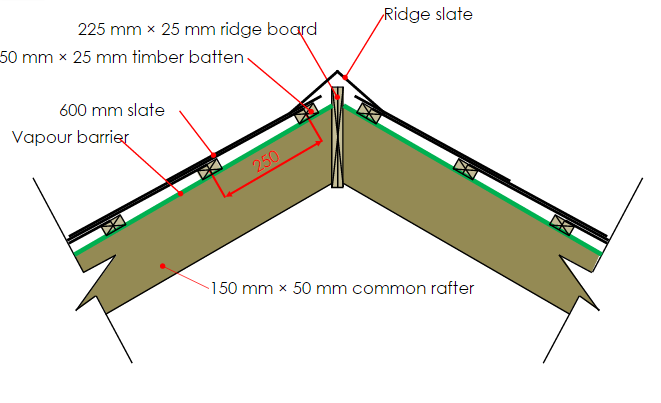 